Know and be able to                                                                                          CH.7   ETHNICITYKNOW: You should be able to define all these terms and give examples for each. Bolded terms also show up in APES.ApartheidArmenian GenocideBalkanizationBlockbustingBosnian GenocideCambodian GenocideCentrifugal ForceCentripetal ForceCultural ShatterbeltEthnic CleansingEthnic ConflictEthnic EnclaveEthnic GroupEthnic NeighborhoodEthnicityGenocideMulti-Ethnic StateMultinational StateNationalismNationalityNation-StatePart Nation StateRaceRacismRwandan GenocideSegregationSelf-DeterminationSuffrageThe BalkansThe KurdsXenophobiaBE ABLE TO: Read through these objectives before the test, if you know with confidence you can fully explain and meet each of these objectives, then you are ready for the test.Explain how geographers assess the spatial and place dimensions of cultural groups in the past and present to assess language, religion, ethnicity and gender.Explan how globalization is influencing cultural interactions and change.Discuss how regional patterns ethnicity contribute to a sense of place, enhance place making, and shape the global cultural landscape.Describe how ethnicity and gender reflect cultural attitudes that shape the use of space (e.g. women in the workforce, ethnic neighborhoods.)Explain how language, religion, ethnicity, and gender are essential to understanding landscapes symbolic of cultural identity.Analyze and assess the distribution of ethnicity on maps.Describe how colonialism, imperialism and trade help to shape patterns and practices of culture.Schedule:CHAPTER 7: ETHNICITY Explain why ethnicity is especially important to geographers.Describe the major differences between ethnicity & race.What 2 states have the largest Hispanic populations in the United States?List the 3 ethnicities mentioned in your text then list their regional location and percentage of the U.S. population:Describe how descendants of European immigrants celebrate ethnic identity.Using cardinal directions in what section of Los Angeles are the majority of Asian Americans clustered?Identify & describe 3 major migration patterns of African-Americans that have shaped their current distribution in the U.S.Identify and define the following: Sharecropping, Ghetto, White Flight, Blockbusting, Plessy v. Ferguson,  Jim Crow Laws, Brown v. Bd. Of Ed of Topeka, KS 1954, Apartheid.Explain 2 ways apartheid in South Africa was similar to race practices in the U.S. prior to the 1960s. Explain two ways apartheid was different from segregation.How are nationality & ethnicity similar concepts?Explain how the U.S. forged a nationality in the late 18th century?Describe the situation of the Quebecois in Canada in relation to ethnicity & nationality.Identify the 4 principle ethnicities in the United Kingdom Identify the 2 nationalities in the British IslesGive 3 examples of how states foster nationalism? What is 1 negative impact of nationalism? Define Centripetal and centrifugal forces. Give an example of each.In a sentence, explain what the source of tension among ethnicities in Lebanon involves.In a sentence, explain what the source of tension among ethnicities in Sri Lanka involves.Explain the origin of the division of Hindus and Muslims in India & Pakistan.Explain the Kashmir border dispute between India & Pakistan.Discuss the challenges faced by Kurds as a result of being divided among several states.Identify the principal ethnicities in: Iraq, Iran, Afghanistan, Pakistan.Describe the process of ethnic cleansing.When did the world’s largest forced migration take place?Briefly describe ethnic cleansing in Bosnia and Kosovo.What are the Dayton Accords of 1996? Explain the origin of the conflict in the SudanExplain the origin of the conflict in EthiopiaExplain the origin of the conflict in SomaliaWhy did the Hutus and Tutsis clash in Rwanda in the mid 90s? Summarize the impact the conflict between Hutu’s & Tutsi’s had on Congomapping skills					NORTH AFRICALabel all the countries and capital for the countries marked with an X. 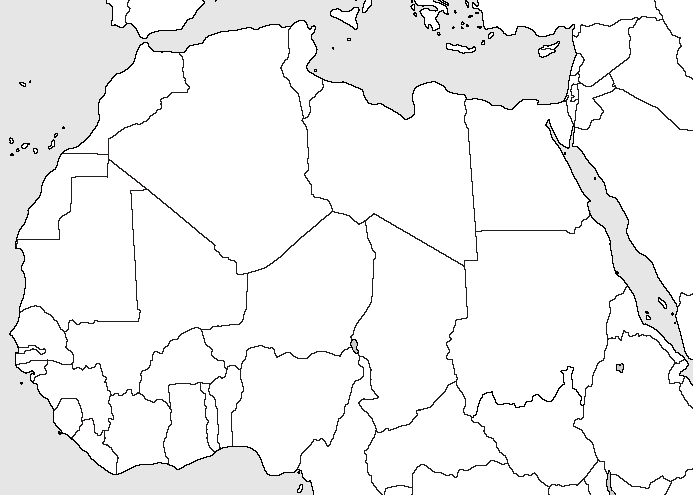 